ІІ семестрПерпендикулярність прямих у просторі. Перпендикулярність прямої та площиниВаріант 1У завданнях 1-2 виберіть одну правильну відповідь(1 бал) До площини квадрата АВСD проведено перпендикуляр SB. Укажіть пряму, яка перпендикулярна до прямої SD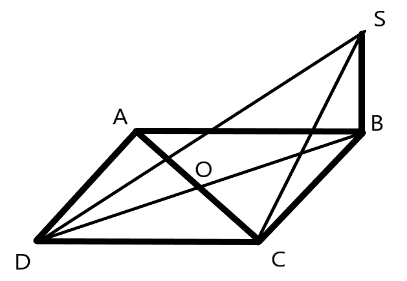        А) BD         Б) AC        В) SA       Г) AD         Д)  AB     (1 бал) Похила ВС, проведена до площини α, утворює з перпендикуляром до цієї площини кут 60°. Знайдіть проекцію похилої ВС на площину α, якщо довжина похилої дорівнює а.А)                  Б)                В)                Г)                  Д)       (2 бали) Установити відповідність між відрізками (1-4) , побудованими на гранях і ребрах куба, та величинами кутів між ними (А-Д)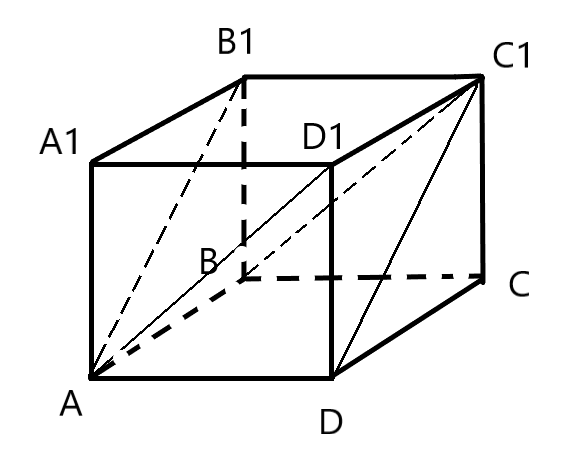 У завданнях 4-5 розв’яжіть задачу та запишіть відповідь.(1 бал) Знайдіть кут між похилою АВ та площиною α, якщо довжина АВ дорівнює 30см, а точка А віддалена від площини α на 15см.(2 бали) Відрізок АВ не перетинає площину α. Знайдіть відстань від середини даного відрізка до площини α, якщо його кінці віддалені від неї на 14см і 18см.Розв’язування задач 6-7 повинно мати обгрунтування. У ньому потрібно записати послідовні логічні дії та пояснення.(2 бали) З точки А до площини α проведено перпендикулярні похилі АВ і АС. Знайдіть відстань між точками В і С, якщо відстань від точки А до площини α дорівнює 3см, а похилі АВ і АС утворюють з площиною α кути по 60°.(3 бали) У рівнобедреному трикутнику АВС АВ=ВС=17см, АС=16см. Точка Р знаходиться на відстані 8 см від усіх сторін трикутника АВС. Знайдіть відстань від точки Р до площини трикутника.Контрольна робота №3Перпендикулярність прямих у просторі. Перпендикулярність прямої та площиниВаріант 2У завданнях 1-2 виберіть одну правильну відповідь(1 бал) До площини квадрата АВСD проведено перпендикуляр SB. Укажіть пряму, яка перпендикулярна до прямої SС       А) BD         Б) AC        В) SA       Г) AD         Д)  AB     (1 бал) Похила ВС, проведена до площини α, утворює з перпендикуляром до цієї площини кут 60°. Знайдіть довжину похилої ВС, якщо її проекція на площину  α дорівнює а.А)                  Б)                В)                Г)                  Д)       (2 бали) Установити відповідність між відрізками (1-4) , побудованими на гранях і ребрах куба, та величинами кутів між ними (А-Д)У завданнях 4-5 розв’яжіть задачу та запишіть відповідь.(1 бал) Знайдіть кут між похилою АВ та площиною α, якщо довжина АВ дорівнює 36см, а її проекція на площину α – 18 см.(2 бали) Відрізок АВ не перетинає площину α. Знайдіть відстань від середини даного відрізка до площини α, якщо його кінці віддалені від неї на 8см і 24см.Розв’язування задач 6-7 повинно мати обгрунтування. У ньому потрібно записати послідовні логічні дії та пояснення.(2 бали) З точки А до площини α проведено перпендикулярні похилі АВ і АС. Знайдіть відстань від точки А до площини α, якщо довжина відрізка ВС дорівнює 10см, а похилі АВ і АС утворюють із площиною α кути по 30°.(3 бали) Точка М віддалена від кожної із сторін трикутника АВС на 10см, а від його площини – на 6см. Знайдіть периметр трикутника АВС, якщо його площа дорівнює 96см2.Перпендикулярність прямих у просторі. Перпендикулярність прямої та площини Варіант 3У завданнях 1-2 виберіть одну правильну відповідь(1 бал) До площини квадрата АВСD проведено перпендикуляр SC. Укажіть пряму, яка перпендикулярна до прямої SD       А) BD         Б) AC        В) SA       Г) AD         Д)  AB     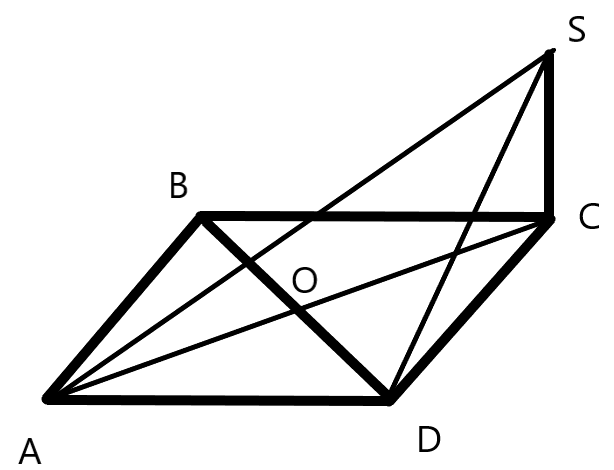 (1 бал) Похила ВС, проведена до площини α, утворює з перпендикуляром до цієї площини кут 30°. Знайдіть проекцію похилої ВС на площину α, якщо довжина похилої дорівнює а.А)                  Б)                В)                Г)                  Д)       (2 бали) Установити відповідність між відрізками (1-4) , побудованими на гранях і ребрах куба, та величинами кутів між ними (А-Д)У завданнях 4-5 розв’яжіть задачу та запишіть відповідь.(1 бал) Знайдіть кут між похилою АВ та площиною α, якщо довжина АВ дорівнює 18см, а точка А віддалена від площини α на 9см.(2 бали) Відрізок АВ не перетинає площину α. Знайдіть відстань від середини даного відрізка до площини α, якщо його кінці віддалені від неї на 11см і 19см.Розв’язування задач 6-7 повинно мати обгрунтування. У ньому потрібно записати послідовні логічні дії та пояснення.(2 бали) З точки А до площини α проведено перпендикулярні похилі АВ і АС. Знайдіть відстань між точками В і С, якщо відстань від точки А до площини α дорівнює 4см, а похилі АВ і АС утворюють з площиною α кути по 45°.(3 бали) Точка К віддалена на 5см від кожної із сторін трикутника АВС. Знайдіть відстань від точки К до площини трикутника, якщо АВ=13см, ВС=14см, АС=15см.Перпендикулярність прямих у просторі. Перпендикулярність прямої та площини Варіант 4У завданнях 1-2 виберіть одну правильну відповідь(1 бал) До площини квадрата АВСD проведено перпендикуляр SC. Укажіть пряму, яка перпендикулярна до прямої SА       А) BD         Б) AC        В) SA       Г) AD         Д)  AB     (1 бал) Похила ВС, проведена до площини α, утворює з перпендикуляром до цієї площини кут 30°. Знайдіть довжину похилої ВС, якщо її проекція на площину α дорівнює а.А)                  Б)                В)                Г)                  Д)       (2 бали) Установити відповідність між відрізками (1-4) , побудованими на гранях і ребрах куба, та величинами кутів між ними (А-Д)У завданнях 4-5 розв’яжіть задачу та запишіть відповідь.(1 бал) Знайдіть кут між похилою АВ та площиною α, якщо довжина АВ дорівнює 32см, а її проекція на площину α – 16 см.(2 бали) Відрізок АВ не перетинає площину α. Знайдіть відстань від середини даного відрізка до площини α, якщо його кінці віддалені від неї на 15см і 27см.Розв’язування задач 6-7 повинно мати обгрунтування. У ньому потрібно записати послідовні логічні дії та пояснення.(2 бали) З точки А до площини α проведено перпендикулярні похилі АВ і АС. Знайдіть відстань від точки А до площини α, якщо довжина відрізка ВС дорівнює 10см, а похилі АВ і АС утворюють із площиною α кути по 45°.(3 бали) Точка М віддалена від кожної із сторін трикутника АВС на 13см, а від його площини – на 5см. Знайдіть периметр трикутника АВС, якщо його площа дорівнює 96см2.1AD1  i  BC1А60°2BA1  i  AD1Б0°3AB i  AD1В45°4DC1  i  ABГ90°Д30°1AВ1  i  DC1А60°2DС1  i  СВ1Б0°3AD i  DС1В45°4АВ1  i  DСГ90°Д30°1АС i  А1C1А60°2BС1  i  AВБ0°3AB1 i  ВС1В45°4АD1  i  ВСГ90°Д30°1ВD i  В1D1А60°2BС1  i  ADБ0°3A1D i  DСВ45°4ВС1  i  СD1Г90°Д30°